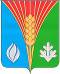 СОВЕТ  ДЕПУТАТОВМуниципального образования Андреевский сельсоветКурманаевского района Оренбургской области(второго созыва)РЕШЕНИЕ08 августа 2017                         с. Андреевка                                         №137  О внесении изменений и дополнений в решение Совета депутатов от 27.03.2013 № 110 «Об утверждении порядка осуществления муниципального дорожного контроля за обеспечением сохранности автомобильных дорог местного значения»В целях обеспечения осуществления муниципального контроля за обеспечением сохранности автомобильных дорог местного значения, в соответствии с пунктом 1 статьи 13 Федерального закона от 8 ноября 2007 года № 257-ФЗ «Об автомобильных дорогах и дорожной деятельности в Российской Федерации и о внесении изменений в отдельные законодательные акты Российской Федерации», статьей 6 Федерального закона от 10.12.1995 года № 196-ФЗ «О безопасности дорожного движения», Федеральным законом от 26 декабря 2008 года № 294-ФЗ «О защите прав юридических лиц и индивидуальных предпринимателей при осуществлении государственного контроля (надзора) и муниципального контроля», экспертным заключением государственно-правового управления аппарата Губернатора и Правительства Оренбургской области № 21/346/2017 от 30.06.2017 «на решение Совета депутатов от 27.03.2017№ 110 «Об утверждении порядка осуществления муниципального дорожного контроля за обеспечением сохранности автомобильных дорог местного значения», руководствуясь статьей 5 Устава муниципального образования Андреевский сельсовет Курманаевского района Оренбургской области, Совет депутатов решил:Внести в решение Совета депутатов муниципального образования Андреевский сельсовет Курманаевского района Оренбургской области от 27.03.2017№ 110 «Об утверждении порядка осуществления муниципального дорожного контроля за обеспечением сохранности автомобильных дорог местного значения» следующие изменения и дополнения:пункт 3.1. раздела 3 Порядка изложить в новой редакции:«3.1. Муниципальный дорожный контроль за сохранностью автомобильных дорог местного значения на территории муниципального образования осуществляется Администрацией муниципального образования Андреевский сельсовет (далее – уполномоченный орган)»;1.2. раздел 4 дополнить пунктами 4.10 – 4.12 следующего содержания:«4.10. К мероприятиям по контролю, при проведении которых не требуется взаимодействие органа муниципального контроля с юридическими лицами и индивидуальными предпринимателями относятся плановые (рейдовые) осмотры (обследования).4.11. Плановые (рейдовые) осмотры объектов, указанных в пункте 2.2. настоящего Порядка, проводятся должностными лицами уполномоченного органа в пределах своей компетенции на основании плановых (рейдовых) заданий. Порядок оформления и содержание таких заданий и порядок оформления результатов плановых (рейдовых) осмотров, обследований устанавливаются органами исполнительной власти Оренбургской области, осуществляющими нормативно-правовое регулирование в соответствующих сферах государственного контроля (надзора), а также органами местного самоуправления.4.12. В случае выявления при проведении плановых (рейдовых) осмотров, обследований нарушений обязательных требований должностные лица уполномоченного органа принимают в пределах своей компетенции меры по пресечению таких нарушений, а также доводят в письменной форме до сведения руководителя уполномоченного органа информацию о выявленных нарушениях для принятия решения о назначении внеплановой проверки юридического лица, индивидуального предпринимателя по основаниям, указанным в пункте 4.5 настоящего Порядка».1.3. в пункте 4.7 Порядка слова «(в случае их составления)» - исключить;1.4. в подпункте 1 пункта 4.8 после слов «окружающей среде» дополнить словами «объектам культурного наследия (памятникам истории и культуры) народов Российской Федерации, музейным предметам и музейным коллекциям, включенным в состав Музейного фонда Российской Федерации, особо ценным, в том числе уникальным, документам Архивного фонда Российской Федерации, документам, имеющим особое историческое, научное, культурное значение, входящим в состав национального библиотечного фонда»;1.5. в подпункте 2 пункта 4.8 после слов «окружающей среде» дополнить словами «объектам культурного наследия (памятникам истории и культуры) народов Российской Федерации, музейным предметам и музейным коллекциям, включенным в состав Музейного фонда Российской Федерации, особо ценным, в том числе уникальным, документам Архивного фонда Российской Федерации, документам, имеющим особое историческое, научное, культурное значение, входящим в состав национального библиотечного фонда»;1.6. пункт 4.9 Порядка изложить в новой редакции:«4.9. В случае, если при проведении проверки установлено, что деятельность юридического лица, его филиала, представительства, структурного подразделения, индивидуального предпринимателя, представляют непосредственную угрозу причинения вреда жизни, здоровью граждан, вреда животным, растениям, окружающей среде, объектам культурного наследия (памятникам истории и культуры) народов Российской Федерации, музейным предметам и музейным коллекциям, включенным в состав Музейного фонда Российской Федерации, особо ценным, в том числе уникальным, документам Архивного фонда Российской Федерации, документам, имеющим особое историческое, научное, культурное значение, входящим в состав национального библиотечного фонда, безопасности государства, возникновения чрезвычайных ситуаций природного и техногенного характера или такой вред причинен, уполномоченный орган обязан незамедлительно принять меры по недопущению причинения вреда или прекращению его причинения вплоть до временного запрета деятельности юридического лица, его филиала, представительства, структурного подразделения, индивидуального предпринимателя в порядке, установленном Кодексом Российской Федерации об административных правонарушениях, и довести до сведения граждан, а также других юридических лиц, индивидуальных предпринимателей любым доступным способом информацию о наличии угрозы причинения вреда и способах его предотвращения»;1.7. пункт 5.1. Порядка изложить в новой редакции:«5.1. В журнале учета проверок должностными лицами уполномоченного органа осуществляется запись о проведенной проверке, содержащая сведения о наименовании органа муниципального контроля, датах начала и окончания проведения проверки, времени ее проведения, правовых основаниях, целях, задачах и предмете проверки, выявленных нарушениях и выданных предписаниях, а также указываются фамилии, имена, отчества и должности должностного лица или должностных лиц, проводящих проверку, его или их подписи»;1.8. Порядок дополнить разделом 6.1. следующего содержания:«6.1 Особенности организации и проведения в 2016 - 2018 годах плановых проверок при осуществлении муниципального контроля в отношении субъектов малого предпринимательства6.1.1. Если иное не установлено пунктом 6.1.2, с 1 января 2016 года по 31 декабря 2018 года не проводятся плановые проверки в отношении юридических лиц, индивидуальных предпринимателей, отнесенных в соответствии с положениями статьи 4 Федерального закона от 24 июля 2007 года N 209-ФЗ "О развитии малого и среднего предпринимательства в Российской Федерации" к субъектам малого предпринимательства.6.1.2. При наличии информации о том, что в отношении указанных в пункте 6.1.1 лиц ранее было вынесено вступившее в законную силу постановление о назначении административного наказания за совершение грубого нарушения, определенного в соответствии с Кодексом Российской Федерации об административных правонарушениях, или административного наказания в виде дисквалификации или административного приостановления деятельности либо принято решение о приостановлении и (или) аннулировании лицензии, выданной в соответствии с Федеральным законом от 4 мая 2011 года N 99-ФЗ "О лицензировании отдельных видов деятельности", и с даты окончания проведения проверки, по результатам которой вынесено такое постановление либо принято такое решение, прошло менее трех лет, уполномоченный орган при формировании ежегодного плана проведения плановых проверок вправе принять решение о включении в ежегодный план проведения плановых проверок проверки в отношении таких лиц по основаниям, предусмотренным частью 8 статьи 9 Федерального закона от 26.12.2008 № 294-ФЗ «О защите прав юридических лиц и индивидуальных предпринимателей при осуществлении государственного контроля (надзора) и муниципального контроля», а также иными федеральными законами, устанавливающими особенности организации и проведения проверок. При этом в ежегодном плане проведения плановых проверок помимо сведений, предусмотренных частью 4 статьи 9 Федерального закона от 26.12.2008 № 294-ФЗ «О защите прав юридических лиц и индивидуальных предпринимателей при осуществлении государственного контроля (надзора) и муниципального контроля», приводится информация об указанном постановлении либо решении, дате их вступления в законную силу и дате окончания проведения проверки, по результатам которой вынесено постановление либо принято решение.6.1.3. Юридическое лицо, индивидуальный предприниматель вправе подать в уполномоченный орган заявление об исключении из ежегодного плана проведения плановых проверок проверки в отношении их, если полагают, что проверка включена в ежегодный план проведения плановых проверок в нарушение положений настоящего раздела. Порядок подачи заявления, перечень прилагаемых к нему документов, подтверждающих отнесение юридического лица, индивидуального предпринимателя к субъектам малого предпринимательства, порядок рассмотрения этого заявления, обжалования включения проверки в ежегодный план проведения плановых проверок, а также исключения соответствующей проверки из ежегодного плана проведения плановых проверок определяются Правительством Российской Федерации.6.1.4. При разработке ежегодных планов проведения плановых проверок на 2018 год уполномоченный орган обязан с использованием межведомственного информационного взаимодействия проверить информацию об отнесении включаемых в ежегодный план проведения плановых проверок юридических лиц, индивидуальных предпринимателей к субъектам малого предпринимательства. Порядок такого межведомственного информационного взаимодействия устанавливается Правительством Российской Федерации.6.1.5. Должностные лица уполномоченного органа перед проведением плановой проверки обязаны разъяснить руководителю, иному должностному лицу или уполномоченному представителю юридического лица, индивидуальному предпринимателю, его уполномоченному представителю содержание положений настоящего раздела. В случае представления должностным лицам уполномоченного органа при проведении плановой проверки документов, подтверждающих отнесение юридического лица, индивидуального предпринимателя, в отношении которых проводится плановая проверка, к лицам, указанным в пункте 6.1.1, и при отсутствии оснований, предусмотренных пунктом 6.1.2, проведение плановой проверки прекращается, о чем составляется соответствующий акт.6.1.6. Проведение плановой проверки с нарушением требований настоящего раздела является грубым нарушением требований законодательства о муниципальном контроле и влечет недействительность результатов проверки в соответствии с частью 1 статьи 20 Федерального закона от 26.12.2008 № 294-ФЗ «О защите прав юридических лиц и индивидуальных предпринимателей при осуществлении государственного контроля (надзора) и муниципального контроля».       2. Контроль за исполнением  настоящего решения возложить на специалиста 1 категории Е.А. Прохорову.       3. Направить решение для подписания  главе муниципального образования Андреевский сельсовет Курманаевского района.       4. Решение вступает в силу со дня его официального опубликования в местном печатном органе «Вестник».Председатель Совета депутатов                                                    Глава муниципального образования                                    Л.Г. АлимкинаРазослано: в дело, прокурору района, районной администрации.